Радин Олег Игоревич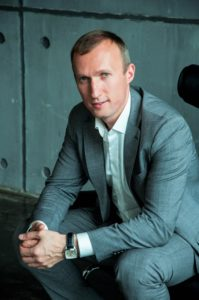 2 марта 1980, г. Пенза.Образование:Пензенская государственная сельскохозяйственная академия, специальность «Технолог сельскохозяйственного производства» (2002)Кандидат с/х наук, специальность «Растениеводство» (2005)Профессиональный опыт:2005 – гл. специалист, зам.начальника отдела, начальник отдела семенного контроля Управления Федеральной службы по ветеринарному и фитосанитарному надзору по Пензенской области;2011 – гл. агрохимик, ФГБУ Российский центр по мониторингу земель сельскохозяйственного назначения;2012 – директор департамента технического регулирования Российского Зернового Союза;С 2015 – президент Ассоциации предприятий глубокой переработки зерна “Союзкрахмал” (предыдущее наименование – Ассоциация российских производителей крахмало-паточной продукции “Роскрахмалпатока”). Сферы компетенций спикера:Анализ, новости и прогнозы крахмальной отрасли.Новости рынка сахаристых крахмалопродуктов (патока/ ГФС/ сиропы).Глубокая переработка растительного сырья: анализ, новости, перспективы.Экономические вопросы отрасли глубокой переработки растительного сырья: производство, спрос и предложение, экспорт и импорт продукции.Оценка перспективных ниш для развития и инвестиций в индустрии глубокой переработки зерна.Анализ существующих и новых проектов в отрасли глубокой переработки зерновых (целесообразность, результаты, ошибки).Тренды и новости индустрии пищевых ингредиентов.Краткая информация об Ассоциации для справки.Ассоциация “Союзкрахмал” основана в 1998 году и на данный момент объединяет крупнейшие предприятия отрасли, обеспечивающие около 80% крахмала нативного, более 70% глюкозных и глюкозно-фруктозных сиропов, 65% модифицированных крахмалов и мальтодекстрина, а также, 100% - L-лизин сульфата отечественного производства.Миссия: содействие укреплению межотраслевых и территориальных связей, осуществление взаимодействия с другими российскими и зарубежными союзами и ассоциациями в интересах поддержки российских производителей продуктов глубокой переработки зерна.Ключевые цели: координация усилий членов Ассоциации в осуществлении совместных программ, развития деловых связей и деятельности по защите их интересов в органах исполнительной и законодательной власти Российской Федерации; содействие и поддержка инициатив и проектов, направленных на развитие отрасли глубокой переработки зерна.Сайт: http://starchcu.com